NPHC MEETING AGENDA“Striving to serve, inspire, and proactively make change.”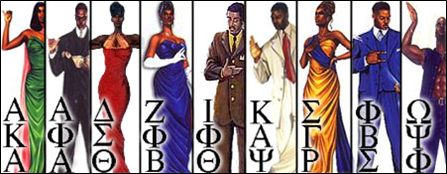 February 27th, 20186:30pmCall to OrderPrayerRoll callApproval of MinutesGuest Speaker(s)ReportsChapter ReportsPresidentI am out sick today and I’m sorry I couldn’t be here.-My AFLV presentation is ready and I will present it next meeting. -Survey will be sent out with a list of Thursdays on it. Please select the Thursday that would work best for you to volunteer at school fuel. -A reminder that the River clean up is this weekend. EVERY CHAPTER NEEDS TO HAVE REPRESENTATION!!!! Sign up is at 8:30am and it begins at 9am. The link to sign up has been dropped in the Group Message. You need to meet at the watershed headquarters at 8:30! Please wear your letters and take lots of pictures. -Bobcat Build is 4/13. EVERY CHAPTER NEEDS TO HAVE REPRESENTATION!!! It is from 8am-12pm. You are allowed to come early and leave late you just need to inform the e-board. -Please remember to document all your service hours for CAAP! -BPHO/BMU are having a blood drive 3/11-13. They would like us to donate. I understand this isn’t everyone’s thing, but I told them I would see what I can do! If you’re interested, please let me know and I can send you the link to sign up.Executive Vice PresidentChani already mentioned community service; but I want to continue hearing ideas from the rest of youVolunteering at Chapa Middle School was a really great experience Black Excellence with NPHC was a good eventDirector CommunicationIf you want something on the Agenda, please let me know by 5pm on SundayDirector of FinanceInvoices have been sent out to chapter presidents The second installment will be due 4/29 at 5pmDirector of Judicial AffairsNo announcements or reports If needed to contact email : jcj82@txstate.edu Director of ScholarshipGood luck everyone on any upcoming exams, projects, etc. Let me know if any of you want to have study hoursDirector of Public RelationsPut your flyers in the GroupMe so that they can be posted on social mediaOld BusinessI-35 Hump Day -UTSA has confirmed that they will come-UT no longer wants to participate-HT never responded-Please make sure you guys are pushing that this is a food drive. These Donations are very important.New BusinessAdvisor(s)Chapter Awards Advancement Program (CAAP) is due March 1 by 5:00pm.Fraternal Values – Emerging Leaders Retreat is next week March 9-10. Per the recommitment and reinstatement document, at least two members from each chapter should attend.Individual Awards Packet is due March 11 (Greek Woman & Man of the Year, New Member of the Year and Emerging Leader of the Year, and Advisor of the Year.)Parliamentary Procedure 101 will be held during this meeting on March 13.Congratulations Kappa Alpha Psi for winning the Greek Challenge-Men’s Basketball. Announcement(s)March 1st- Desegregation Celebration (we have been asked to attend) The BSOs are looking forward to seeing us there! March 9-10th- Fraternal Values Retreat at T Bar M Ranch April 1st-5th- Philanthropy Week April 13th- Bobcat BuildApril 29th- Fraternity and Sorority Life Awards Banquet 